Контрольные измерительные материалы для проведения промежуточной аттестации по музыке во 4 классе (для экстернов)            Назначение КИМ:оценить уровень подготовки по музыке обучающихся 4 класса, итоговый контроль.Документы, определяющие содержание КИМ:Закон Российской Федерации от 29.12.2012 г № 273-ФЗ «Об образовании в Российской Федерации».Федеральный государственный образовательный стандарт основного общего образования (приказ Минобрнауки России от 17.12.2010 № 1897 «Об утверждении Федерального государственного образовательного стандарта основного общего образования» (в ред. Приказов Минобрнауки РФ от 29.12.2014 N 1644, от 31.12.2015 N 1577, Минпросвещения РФ от 11.12.2020 N 71).учебно-методический комплект по музыке: Музыка: 4 класс: учебник для общеобразовательных организаций / Е.Д.Критская, Г.П.Сергеева, Т.С. Шмагина. – М.: Просвещение, 2019.          Цель работы: определить уровень усвоения программного материала учащимися 4 класса по музыке.          Задачи:выявление уровня овладения знаниями, умениями, навыками, предусмотренными стандартом по музыке;выявление уровня сформированности учебных действий;выявление уровня сформированности навыков самоконтроля при выполнении учебных заданий          Время выполнения КИМ: 40 минут.В работе проверяются предметные планируемые результаты по разделам:музыкальные инструментырусские композиторызарубежные композиторымузыкальные терминыРабота состоит из двух частей: основная (базовый уровень) и дополнительная (повышенный уровень). Всего 16 заданий, из которых 15 имеют тестовую форму, задание №16 включает музыкальную викторину, по прослушанным произведениям за учебный годКритерии результатов тестирования:Тест всего 15 вопросов – за каждый правильный ответ 1 балл                 Викторина (6 произведений) 1 б – указан автор и название произведения; 0.5 б-указано лишь название).                                                                                         Тест              ВикторинаОценка «5» - ученик набрал                        12-15 б.                3-6 б.Оценка «4» - ученик набрал                        10-11 б.                 3-4 б.Оценка «3» - ученик набрал                         8-12 б.                  2-3 б.Оценка «2»  - ученик набрал                        6 б. и менее           3б.Контрольная работадля проведения промежуточной аттестациипо предмету «Музыка» для 4 класса(для экстернов)Инструкция по выполнению работыОбщее время работы − 40 минут. Работа состоит из 16 заданий. Начать советуем с тех заданий, которые вызывают у Вас меньше затруднений, затем переходите к другим. Для экономии времени пропускайте задание, которое не удаётся выполнить сразу, и переходите к следующему. Если у Вас останется время, Вы сможете вернуться к пропущенным заданиям.Часть АКакой из этих музыкальных жанров не является вокальным?а) песняб) романсв) вокализг) ноктюрн2.Какие музыкальные инструменты входят в состав оркестра русских народных инструментов, а какие в состав симфонического оркестра? Впиши нужные буквы.1) Оркестр русских народных инструментов ____, ____, ____.2) Симфонический оркестр ____, ____, ____.а)                        б)                           в)                    г)                             д)                    е)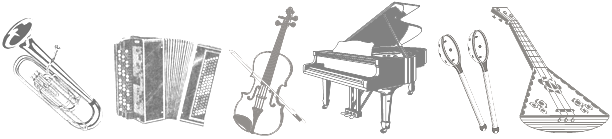 3. Выбери один из трех предполагаемых ответов музыкального теста, который, по твоему мнению, является правильным.Что можно отнести к фольклору?а) вокализб) концертв) частушку4. Каким русским композитором создано немало опер на сказочные сюжеты?а) Н.А. Римским-Корсаковымб) С.С. Прокофьевымв) А.С. Даргомыжским5. Назовите композитора, написавшего оперу «Иван Сусанин»:а) Н.А. Римский-Корсаковб) М.И. Глинкав) П.И. Чайковский6. Какой праздник называют «Светлым праздником»?а) Троицаб) Пасхав) Рождество Христовог) Масленица7. Назови русский народный танец быстрого, задорного характера с четким ритмическим рисунком, сопровождающийся притопыванием.а) лезгинкаб) цыганочкав) трепак8. Музыкальный спектакль, персонажи которого поют и танцуют под музыку оркестра:а) оркестрб) балетв) операг) рондо9. Родина танцев:а) Хоровод – ………………………………….б) Вальс–………………………………………..Часть В10. Приведите в соответствие (соедини линиями):11. Соединить стрелочками фамилии композиторов с именами:1. Глинка                                                        а) Иоганн2. Штраус                                                       б) Михаил3. Чайковский                                                в) Фридерик4. Шопен                                                        г) Пётр12. Какие из этих сочинений написаны С. Рахманиновым?а) Концерт № 3б) Ария Ивана Сусанинав) Романс «Сирень»13. Портреты, каких композиторов ты видишь? Укажи в нижней строке соответствия имён композиторов их портретам.Часть С
14. Прочти русскую народную пословицу (запиши): 
……………………………………………………………………………………………………………………………………………..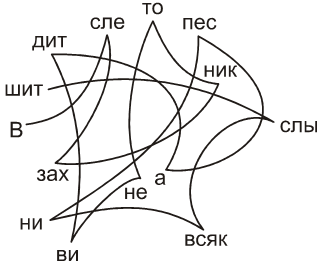 15. Назовите ноты, изображенные на нотных линеечках.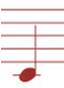 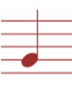 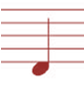 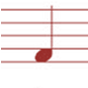 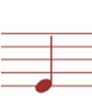 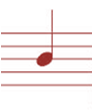 1___    2____    3____     4___      5 ____       6___
(Музыкальная викторина)16. Послушай фрагменты музыкальных произведений и определи порядок их звучания.1. Концерт №3 для фортепиано с оркестром (1 часть) С.В.Рахманинов2. Вокализ. С.В.Рахманинов3. Три чуда из оперы «Сказка о царе Салтане» Н.А.Римский-Корсаков4. «Ноктюрн» (з часть струнного квартета) А.П.Бородин5. «Старый замок» М.П.Мусоргский6. «Революционный этюд» Ф.Шопена) народная музыка1) «Концерт №3»а) народная музыка2) «Ты река ли, моя реченька»б) профессиональная музыка3) «Солдатушки, бравы ребятушки»б) профессиональная музыка4) Кантата «Александр Невский»1) 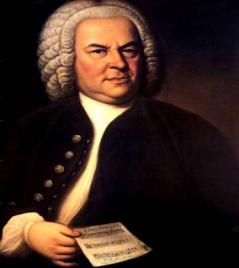 а) Н. Римский-Корсаков2)  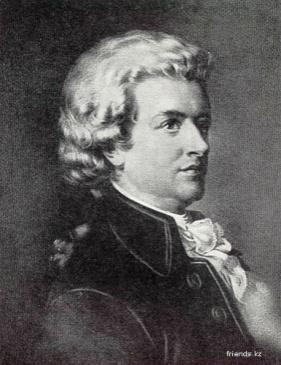 б) И. Бах3) 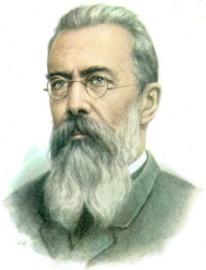 в) М. Глинка4)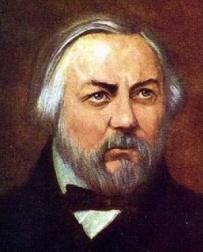 г) Ф.Шопен 5) 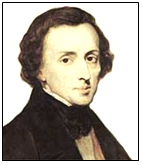 д) С. Рахманинов 6)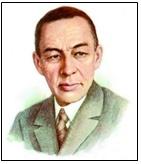 е) В. Моцарт1)__       2) __      3) __      4)__      5)__     6) __1)__       2) __      3) __      4)__      5)__     6) __